PERSEPSI MASYARAKAT PADA PEMBERITAAN ALIRAN SESAT GAFATAR DI JAWA BARATStudi Kualitatif Pada Berita Aliran Sesat Gafatar di Kelurahan Margahayu Utara BandungSkripsiUntuk Memenuhi Salah Satu Syarat Ujian Guna Memperoleh Gelar Sarjana Pada Program Studi Ilmu KomunikasiMUHAMMAD AULIYA IBRAHIMNRP: 122050195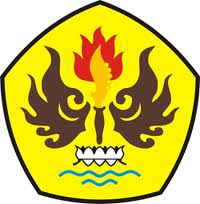 FAKULTAS ILMU SOSIAL DAN ILMU POLITKUNIVERSITAS PASUNDAN BANDUNG2016